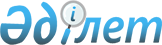 О внесении изменений в постановления Правительства Республики Казахстан от 5 декабря 2000 года N 1809 и от 7 марта 2003 года N 226Постановление Правительства Республики Казахстан от 29 декабря 2004 года
N 1414

       Правительство Республики Казахстан 

ПОСТАНОВЛЯЕТ:





       1. Внести в 
 постановление 
 Правительства Республики Казахстан от 7 марта 2003 года



N 226 "О внесении изменения и дополнения в постановление Правительства Республики Казахстан от 14 октября 2000 года N 1527" (САПП Республики Казахстан, 2003 г., N 10, ст. 113) следующие изменения:



      в пункте 1:



      подпункт 1) признать утратившим силу;



      в подпункте 2) слова "Комитета автомобильных дорог и строительства инфраструктурного комплекса" заменить словами "Комитета развития транспортной инфраструктуры".




      2. Возобновить действие подпункта 2) пункта 3 и пункта 4-1 
 постановления 
 Правительства Республики Казахстан от 14 октября 2000 года N 1527 "О некоторых вопросах дорожной отрасли" (САПП Республики Казахстан, 2000 г., N 42, ст. 49) с 24 ноября 2004 года.




      3. Признать утратившим силу пункт 4 
 постановления 
 Правительства Республики Казахстан от 5 декабря 2000 года N 1809 "Об утверждении правил и условий классификации автомобильных дорог и перечня автомобильных дорог общего пользования республиканского значения Республики Казахстан" (САПП Республики Казахстан, 2000 г., N 54, ст. 536).




      4. Настоящее постановление вступает в силу со дня подписания.



 



      

Исполняющий обязанности




      Премьер-Министра




      Республики Казахстан


					© 2012. РГП на ПХВ «Институт законодательства и правовой информации Республики Казахстан» Министерства юстиции Республики Казахстан
				